Dartmouth College LibraryAcquisitions Services  Annual Report FY 2011  Executive Summary HighlightsAcquisitions staff provided specialized support and expertise to the library administration, subject selectors, and the Director of Digital Resources to help meet a $550,000 reduction in the Information Resources allocations for fiscal year FY11.  Reallocated duties formerly handled by the department’s Financial Specialist who transferred to the Finance Center in November 2010.  Accomplished this by creating a Financial Team which substantially increased the workload of existing Acquisitions staff, including the department head, in order to adequately absorb these high-priority financial responsibilities.Improved communications to library staff about Acquisitions activities by writing a series of Acquisitions Updates.  To develop staff expertise to meet a growing need for collection assessment and analysis services for the library, Acquisitions reallocated the open Financial Specialist position to create a new position as Collection Assessment and Analysis Librarian to begin in the fall of 2011. We launched a national search in May 2011, completed the phone interview phase in June 2011, and held campus interviews in July 2011.Green Workflow Design: redesigned the database for managing the annual cycle of subscription cancellations and transitions from print to digital formats to increase the efficiency of this work and eliminate the use of paper.  This could not have been accomplished without the significant technical expertise provided by Paul Merchant in the Digital Libraries Technology Group and the programmatic workflow detail provided by Rebecca Torrey.  All requests are now received, routed, managed, and tracked by multiple staff entirely within the database.Statistical Highlights  $ 9,024,632	Information Resources budget $     141,263	Content Utilities budget (to support collection content)Acquisitions, Cataloging, and Maintenance: (See Appendices V and VI)Acquisition placed a total of 30,079 orders in fy11, an average of 2500 per month.77% of the Information Resources Budget supports serials and databases.Three and Five-Year Comparison:Total orders increased by 4.0% over a five-year period of fy07 to fy11.Approval orders increased 143%; firm orders decreased by 22% over 5 years.Records Maintenance activities have increased by 55% from fy09After a 24% increase in Serials Solutions Maintenance activities in fy10, we saw a 31% drop in fy11.FY11 Library Holdings for Dartmouth Fact Book  2,677,605 	Printed volumes2,587,446 	Microform   806,042  	Other formats     55,382	Serial Titles   517,383	Networked Resources6,643,858	TOTALKey Issues Looking AheadAcquisitions staff must continually broaden their skills in order to provide the expertise required for collection services today.  The proliferation of digital resources over the past twelve years along with the growth of more reliable digital archives has dramatically changed how we approach collection building.  The cost of resources and limited budgets requires close scrutiny of the options available in order to meet the needs of our patrons in the best possible way.   New opportunities to build shared collections with other institutions change the landscape once again and will alter our purchasing and access models, substantially expand use, and dramatically change how we assess our decisions.   The addition of a Collection Assessment and Analysis Librarian in FY12 will provide the expertise, focus, and training that will allow us to expand the department’s participation in collection assessment activities. This may also provide the additional staff resources necessary to reach our delayed goal to consolidate serial vendors which would in turn reduce cost and increase the level of service provided by the vendor.  Preparations were made for the Materials on Demand Program purchases to transfer from the Resource Sharing staff to the Acquisitions Rush Order Team in FY12 to take advantage of existing and efficient processes and expertise. It is imperative that we complete job audits and position reviews this year to appropriately align job descriptions to the level of skills and expertise required today.  We must also assess the impact on current staff from absorbing a full-time financial workload following the transfer of the Financial Specialist.  We must also hire and train a new Vendor Specialist to replace Cheryl Burns who retires September 30, 2011.  We have also committed .3 - .5 FTE from existing staff resources in FY12 should the Hathi Trust copyright review grant be awarded.Our excellent services are provided through the collective effort and contributions from individual staff members.  I commend each member of Acquisitions for their dedication to our service goals and for their willingness to take on additional and new responsibilities whenever needed.   Appendices Attached:Acquisition Staff  June 30, 2011Financial Information and Responsibility ChangesLibrary Committees, Working Groups, Diversity & Staff Development  Holdings FY11Ordering and Cataloging Statistics over Five YearsRecords Maintenance Activities 3-Year Comparison Acquisitions Services Mission and FY12 Goals   Expanded HighlightsCollection Development & Vendor Relations Cancelled all newspapers held in the News Center except NYT & Valley News.Managed 996 cancellation, print-to-digital transitions and subscription changesJoined JSTOR Current Scholarship Program. Joined the HathiTrust in August 2010.Latin American shared collection with Brown initiated in the fall of 2010.Cancelled Spanish, Latin American, and French standing order to realign overspend in these areas.Transferred 429 standing orders from Blackwell to Coutts following the purchase of Blackwell Books by YPB.  Continued JSTOR de-accessing project  Barnes & Noble ended their Library Invoicing Program requiring us to return to credit card purchasing, which is more time-consuming than invoice processing.Beta Testing and Other InitiativesParticipated in the SwetsWise 6.0 Beta TestTrialed Oasis Review Shelf for making approval selections online prior to shipment.  Participating bibliographers included: Laura Braunstein, Noah Lowenstein, Ann Perbohner, and Jane Quigley.Digital Resources Acquisition and AccessParticipated in the Springer package assessment; a substantial assessment projectCompleted the ERMIT2 Implementation Teams Final Report  (Nov 2010) Launch new Print to Digital Database – March  (Paul Merchant)Collaborated with Cataloging and Metadata staff to review workflow for cancelled standing orders and multi-parts.   Updated e-Resources workflow proceduresContinued license review project in preparation for building license recordsCompleted the implementation phase and began building ERM license and resource records in Millennium Electronic Resources Management Module. Worked with Barbara DeFelice to plan for the Proquest platform migrationParticipated in the Summon database recommender implementationUpdated the Collection Development Desired e-Resources List Researched and resolved 146 Electronic Journal Access Problem ReportsFinancial ManagementAppropriations were entered into Millennium by Aug 5, 2010, except for Tuck, Thayer, and Medical allocations that were unavailable at the time.Resumed invoice keying August 5, 2010.  Analyzed and adjusted year-end spending to take advantage of specially priced archival purchase offers.Content Utilities budget management transferred from Lora Thompson to Elizabeth Kirk.  Renewals and invoice payments were consolidated with Acquisitions and are now monitored and tracked in Millennium.  Improved budget projections by initiating the use of a ‘Raction’ code in Millennium to capture idiosyncratic purchases such as subscription term adjustments, multi-year installment plans for one-time purchases, etc., and use this to generate an itemized spreadsheet report for the Associate Librarian in the early spring.   Changed all 'sheal' funded items to 'smlbd' beginning in 2010 at the request of Peggy Sleeth; updated records and redistributed multi funds.Ended our Guaranteed Rate Program with EBSCO.  The impact saved money but increased the number of supplemental invoices that needed to be processed.Procedures were updated and documentation was written to all financial activities, including a policy statement regarding how responsibilities and activities are divided amongst staff in order to comply with necessary fiscal financial controls.Outreach & Education: Participated in New Staff Orientation: Oct 20, 2010 and April 25, 2011Introduced monthly or bi-monthly Acquisitions Updates to increase communication regarding Acquisitions processes and timelines.Launched a Review File Team webpage in February 2011 that included a list of core review files available and a questionnaire form for requesting custom reports.  Department Head was invited to attend a Cataloging & Metadata staff meeting in December, 2010 to talk about changes in Acquisitions. Staff Coverage and Reassignment of ResponsibilitiesStaff assumed additional duties for 17 weeks to cover 3 staff leaves of absence.     Created a Financial Team to handle work formerly done by the Financial Specialist.  Members include: Sarah McBride, Barbara Sterling, Cherie Burns, and Judy Maynes.  *See Appendix II for a detailed list of responsibilities* Jan Peltzer increased hours on the digital team from 3 to 5 days per week.Marianne Densmore increased her hours from 4 to 5 days per week.  The expected reallocation of half of Kathy Walker’s hours to the digital team was not possible due to other commitments, responsibilities and department needs.  Liaison assignments were adjusted to rebalance workload following the retirement of Miles Yoshimura, and the reallocation of hours to digital resources for Jan Peltzer and Marianne Densmore. Staff Job Audits and Position ReviewsReinitiated the process of reviewing job descriptions for job audits and position changes; to be completed in FY12.Staff TransfersKathleen O’Neill, Financial Specialist, transferred to the Financial Center on November 10, 2010.   Department Administration: Acquisitions Supervisors, Julie McIntyre and Kathleen Walker, received certification in the Management Essentials at Dartmouth Program (MEAD).Organized a staff retreat with Mary Childers on Communication & Feedback which was held on Oct 14, 2010.Revised the department’s Emergency Plan Nov 2010.Designed workflow to incorporate MOD selection. Outlined department lighting concerns with the campus lighting expert; remedy is still pending.  Researched and drafted a job description in preparation for a new Collection Assessment and Analysis Librarian position.  Chaired a search committee for recruitment in FY12.Prepared computers and staff for transition to Blitz-2-Blitz email and calendar system  PROGRAMSAlumni Memorial Books Fund Program (AMBF)$11,312.14 credited to the Information Resources budget from AMBF receipts. 440 alumni class members memorialized.Financial Gifts Program: Memorial and Non-Memorial Gifts$2,261.00 credited to the Information Resources budget from financial gift receipts.7 class members were memorialized.Created procedures and managed three short-term memorial gift funds for the following individual memorials:  Robert Kolbe D34 Memorial Fund (July-Oct 2010; completed)Ryland E. Robbins, Class of 1944, Memorial Fund (March 2010 – current)Robert Park Sherman Memorial Fund (May 2010 to current)Better World Books Library Discards & Donations Program$1,575.78 sales commissions received4260 lbs (2.1 Tons) books shipped to Better World BooksAPPENDICESAppendix I:  Acquisitions Staff as of June 30, 2011Appendix II:   Financial Information and Responsibility ChangesFinancial Responsibility ChangesFinancial responsibilities absorbed by other Acquisitions staff following the transfer of Financial Specialist, Kathleen O’Neill: Budget allocations at the individual fund levelBudget appropriations and hierarchies set up in MillenniumEncumbrance Reconciliation Reports in preparation for new fiscal yearFiscal close activities Weekly EDIIRA Reports Fund Balance Reports to Associate Librarian for Information Resources Fund adjustments and chart-string changesContent Utilities invoice approval and tracking in MillenniumStewardship Program Data  tracking and annual reportsDocumentation of procedures, P-card management for two acquisitions p-cardsYear-End encumbrance reconciliationOracle access for payment information, vendor updates and changesInvoice Team leadershipResponse to financial inquiriesFinancial records management and invoice filingInvoices requiring special processing and  Wire TransfersKeying p-Card paymentsILL check deposits and invoice processingCheck deposits: Better World Books, vendor overpayments, reimbursements, AMBF, Financial Gifts.Invoice approval:  Special Collections  Liaison to Special Collection LibrariansLiaison to Accounts Payable Transferred to the main library office:  non-Acquisitions P-card management  Appendix III:   Library Committees, Working Groups, and Staff Development Appendix IV:   Holdings FY11FY11 Library Holdings for Dartmouth Fact Book  2,677,605 	Printed volumes2,587,446 	Microform   806,042  	Other formats     55,382	Serial Titles   517,383	Networked Resources6,643,858	TOTALAppendix V.	 Ordering & Cataloging Statistics over Five YearsAppendix VI.   Records Maintenance Activities 3-Year ComparisonAppendix VII:  Mission and FY12 Goals  Mission:  To provide exceptional support services for all collection development activities through prudent stewardship of the materials budget and strong working relations with our customers, colleagues and business partners. Goals:Communication and Customer ServiceProvide the highest quality customer service and support.Update content on Acquisitions webpage to better communicate services and processes. Develop a new Alumni Memorial Books Fund Program brochure.  Write regular Acquisitions Updates for improved communication to bibliographersCollection DevelopmentIncorporate Materials on Demand purchasing into the Rush Order Team workflowReview bibliographers’ serials lists to ensure that budget targets remain appropriate Conduct a complete review of Coutts subject area profiles and adjust as recommendedConsolidate major serial vendors to reduce overall costs, better utilize vendor services, and streamline workflow.    Department Administration, Staff Resources and DevelopmentHire Collection Assessment and Analysis LibrarianHire Vendor SpecialistDevelop orientations for new department staffComplete job audits and job description reviews Assess impact of the loss of the Financial Specialist position   Establish a records management retention policy for Alumni Memorial Books ProgramParticipate in the HathiTrust Copyright Project beginning in December 2011 if the grant is awarded; assign .3 FTESystems in Support of Collections Build ERM resource and license records;  write procedures for managing licenses and retrospective data entry; explore feasibility of utilizing ERM to track product offers and  trials Enhance FileMaker supporting the Financial Memorial & Non-Memorial Gifts Program.Provide support for discovery systems such as SUMMONTest tracker system software for  monitoring digital access problemsParticipate in remaining SwetsWise 6.0 beta testStaff MemberHoursTitleGradeStart DateBraman, Alexander37.5Acquisitions  Assistant IIAAT C5-31-2005Burns, Cheryl L37.5Vendor SpecialistDRMA9-2-1986Bushway, Karla E37.5Acquisitions  Assistant IIAAT C1-8-2001Caruso, Susan A37.5Acquisitions  Assistant IIAAT C9-1-1998Corriveau, Miriam J37.5Acquisitions  Assistant IIAAT C8-24-1992Densmore, Marianne37.5Acquisitions  Assistant IIAAT C12-22-1986Fegan, Suzette K37.5Acquisitions  Assistant IIAAT C1-28-1988Gilbert, Roberta A37.5Acquisitions  Assistant IIAAT C9-21-1987Heath, Lori A37.5Acquisitions  Assistant IIAAT C9-18-2006Maynes, JudyexemptHead of Acquisitions  ServicesLP III7-6-1999McBride, Sarah E.E.20Acquisitions  Assistant II  AAT B9-10-2007McIntyre, Julie P37.5Acquisitions Supervisor DRMB6-30-1980Peltzer, Jan E   37.5Acquisitions  Assistant IIAAT C11-14-2005Sterling, Barbara W37.5Acquisitions  Assistant IIAAT C6-13-1988Torrey, Rebecca M37.5Digital Resources SpecialistDRMA9-6-2000Vinapol, Donna M37.5Continuing Resources SpecialistDRMA10-2-1995Walker, Kathleen A37.5Acquisitions Supervisor DRMB8-25-1986Welch, Karen J37.5Acquisitions  Assistant IIAATC1-24-2005Wolfe, Timothy37.5Acquisitions  Assistant II AAT B10-15-2007Transfers O'Neill, Kathleen E37.5Financial Management SpecialistDRMB7-29-1985End date 11/12/2011FY11 Information Resources and Content Utilities Budgets FY11 Information Resources and Content Utilities Budgets FY11 Information Resources and Content Utilities Budgets Budget AreaAppropriationsArts & Sciences $             6,454,490.60 Business & Engineering $             1,438,619.00 Medical Science $             1,131,523.00 Totals $             9,024,632.60 Content Utilities in support of collections $                141,263.72 Committees and Working GroupsCollection Assessment and Analysis Librarian Search CommitteeCollection Development Forum (CD Forum)Collection Services Coordinators (CSC)Dartmouth College Library Staff Association, Welfare (DCLSA) Information Securities RepresentativeLib-Cat Coordinators GroupLibrary Assessment - Analyzing the Triennial Library surveyMOS (Microsoft Online Services) Implementation Testing Team - New Blitz SystemPreservation, Acquisitions & Cataloging and Metadata (PACC)Search Committee:  Collection Assessment & Analysis LibrarianSearch Committee:  Library System AdministratorSystems Administrator Transition Planning TeamTechnical Coordinators (TeCor)Staff Development ActivitiesSponsorDateAdvanced Create ListsInnovative InterfacesMar. 9, 2011Excel Spreadsheet OnlineWinter 2010Introduction to ExcelApr. 7, 2011IRA BasicsHRNov. 16, 2010JSTOR Current Scholarship ProgramWebinarJul. 16, 2010Management EssentialsHROct. 8, 2010Managing Documents in WordApr. 1, 2011MEAD (Management Essentials at Dartmouth)HRNov. 2010-July 2011Oracle Invoice Look upAccounts PayableDec. 10, 2010Outlook TrainingComputingJun. 22, 2011Your Benefits Your Choices - Mail OrderAug. 25, 2010Your Benefits/AnthemHRSept. 28, 2010Your Benefits/Preferred BS/BCHROct. 19, 2010Conferences & Advisory GroupsLocation Date "Engaged Design: Architecture Students and the Berry Combined Desk"Inspiring Ideas ConferenceMar. 23, 2011"Undergraduate admissions processInspiring Ideas ConferenceMar. 23, 2011"Undergraduate Student Support ServicesInspiring Ideas ConferenceMar. 23, 2011"Your Defensive Mindset"Inspiring Ideas ConferenceMar. 23, 2011Charleston Acquisitions ConferenceCharleston, SCNov. 27-30, 2010Coutts Advisory Committee Meetingvia WebExJan. 7, 2011Ingram Academic Advisory Groupvia WebExJune. 24, 2011Innovative ReporterWebExMar. 3, 2011It's Only as good as the MetadataNISO WebinarOct. 13, 2010IUG (Innovators Users Group) MeetingSan Francisco, CAApr. 13, 2011-Apr. 15, 2011PEAK College Program - "Hood Highlights Tour"HRNov. 9, 2010PEAK College Program - "Making Mindful Listening part of your everyday life"HRNov. 10, 2010PEAK College Program - CITE Social status at workHRNov. 9, 2010Diversity Events Attended LocationDateLecture - Dorsett Fellow Ken FeinbergDartmouth Ethics InstituteMay. 10, 2011Lecture - Gina Barrecca "Babes in Snowland"Friends of the Dartmouth College LibraryFeb. 11, 2011Lecture - Sherry Turkle "Alone Together"Digital Humanities Lecture Series/Leslie Center for the HumanitiesFeb. 10, 2011Lecture- Dr. Aravind: Restoring Vision to millionsJul. 14, 2010Lecture on "Jewish Gospel" Roth Center and Hopkins CenterApr. 14, 2011Lecture Series: Calvin TrillinMontgomery EndowmentFeb. 1, 2011Lecture Series: Dan BarberMontgomery EndowmentFeb. 22, 2011Lecture Series: Ruth ReichlMontgomery EndowmentFeb. 8, 2011Martin Luther King Jr. Day Employee Celebration BreakfastHRJan. 17, 2011Martin Luther King Jr. Day Employee Celebration Community Lunch Panel DiscussionOffice of Institutional Diversity and EquityJan. 20, 2011More than WalkingLibrary Diversity CommitteeOct. 4, 2010Museums in Modern Egypt, with Dr. Christine LilyquistLibrary Diversity CommitteeJun. 29, 2011Presentation by South African performer, anthropologist, and activist Johnny CleggEnvironmental Studies DepartmentApr. 6, 2011FY07FY08FY09FY10FY11% change FY07 to FY11% change FY10 to FY11TOTAL ORDERS 28,92333,83337,63330,97030,0794.0%-2.9%Monographic  Firm orders19,57819,59219,99515,44515283-21.9%-1.0%Approvals5,18610,53612,08413,18912579142.6%-4.6%BLSO items765725608219190-75.2%-13.2%Books in series2,0601,6201615886704-65.8%-20.5%Class dups7935203111-86.1%-64.5%Multiparts 1521491726899-34.9%45.6%Other188432342133.3%82.6%CJK522351117-77.6%-66.7%Repl.371659749292316-14.8%8.2%Total Mono 28,20933,324     35808      30,504     29,3414.0%-3.8%Total Serials   71450918254637383.4%59.4%Total Orders28,92333,83337,63330,97030,0794.0%-2.9%Average/month2,4102,8193,1362,5812,5074.0%-2.9%Other ordersRUSH1,026803615678685-33.2%1.0%Gift2,0631,133147812551,859-9.9%48.1%Digital Resources4543871,652386326-28.2%-15.5%Videos/DVDs1,6951,5981,9161,9761,568-7.5%-20.6%Kindle26161-96.2%-93.8%CATALOGING ACTIVITY (Acquisitions)CATALOGING ACTIVITY (Acquisitions)CATALOGING ACTIVITY (Acquisitions)CATALOGING ACTIVITY (Acquisitions)Monographs15,23314,1907210705348-97.7%-50.6%Serial titles 127106664314312.6%232.6%Scores 131447-46.2%75.0%Maps126400-100.0%All cataloging15,38514,3037284752498-96.8%-33.8%*Monograph replacements include serials *Monograph replacements include serials *Monograph replacements include serials *Monograph replacements include serials #With FY07, counting approval slips with firm orders since they are ordered individually.#With FY07, counting approval slips with firm orders since they are ordered individually.#With FY07, counting approval slips with firm orders since they are ordered individually.#With FY07, counting approval slips with firm orders since they are ordered individually.#With FY07, counting approval slips with firm orders since they are ordered individually.#With FY07, counting approval slips with firm orders since they are ordered individually.#With FY07, counting approval slips with firm orders since they are ordered individually.Records Maintenance Activities FY 09FY 10FY11Added copy53099Cancelled607747983Ceased112138279Discard 157450705Holdings update468587393Inactive (new)262149New titles955256Recatalog300Reclass000Retrospective conversion100Title change (new)281636Title change (old)321769Transfer279113142Withdraw014TOTAL ACTIONS181321722815% change20%29%These statistics do not reflect any electronic resource counts (except for URL updates) as we don’t have any for these.These statistics do not reflect any electronic resource counts (except for URL updates) as we don’t have any for these.These statistics do not reflect any electronic resource counts (except for URL updates) as we don’t have any for these.These statistics do not reflect any electronic resource counts (except for URL updates) as we don’t have any for these.These statistics do not reflect any electronic resource counts (except for URL updates) as we don’t have any for these.Serials Solutions MaintenanceFY09FY10FY11Database changes *  1081000666Title Changes  ** 340939302750Serial subscription changes: print to digital15200Serial subscriptions changes: cancellations30200Other60Total397149363416% change24.30-30.79TOTAL includes changes made by all who makes changes in the database, including Cataloging & Metadata, Serials Solutions Staff & Acquisitions staff.TOTAL includes changes made by all who makes changes in the database, including Cataloging & Metadata, Serials Solutions Staff & Acquisitions staff.TOTAL includes changes made by all who makes changes in the database, including Cataloging & Metadata, Serials Solutions Staff & Acquisitions staff.TOTAL includes changes made by all who makes changes in the database, including Cataloging & Metadata, Serials Solutions Staff & Acquisitions staff.TOTAL includes changes made by all who makes changes in the database, including Cataloging & Metadata, Serials Solutions Staff & Acquisitions staff.TOTAL includes changes made by all who makes changes in the database, including Cataloging & Metadata, Serials Solutions Staff & Acquisitions staff.TOTAL includes changes made by all who makes changes in the database, including Cataloging & Metadata, Serials Solutions Staff & Acquisitions staff.* Database changes (selected or deselected databases, or updated title coverage from "we subscribe to all in the database" to "We subscribe to only some of the titles in this database.")* Database changes (selected or deselected databases, or updated title coverage from "we subscribe to all in the database" to "We subscribe to only some of the titles in this database.")* Database changes (selected or deselected databases, or updated title coverage from "we subscribe to all in the database" to "We subscribe to only some of the titles in this database.")* Database changes (selected or deselected databases, or updated title coverage from "we subscribe to all in the database" to "We subscribe to only some of the titles in this database.")* Database changes (selected or deselected databases, or updated title coverage from "we subscribe to all in the database" to "We subscribe to only some of the titles in this database.")* Database changes (selected or deselected databases, or updated title coverage from "we subscribe to all in the database" to "We subscribe to only some of the titles in this database.")* Database changes (selected or deselected databases, or updated title coverage from "we subscribe to all in the database" to "We subscribe to only some of the titles in this database.")** Title changes (Includes URL changes or custom URL additions, coverage date changes, title selection or deselection.)** Title changes (Includes URL changes or custom URL additions, coverage date changes, title selection or deselection.)** Title changes (Includes URL changes or custom URL additions, coverage date changes, title selection or deselection.)** Title changes (Includes URL changes or custom URL additions, coverage date changes, title selection or deselection.)** Title changes (Includes URL changes or custom URL additions, coverage date changes, title selection or deselection.)** Title changes (Includes URL changes or custom URL additions, coverage date changes, title selection or deselection.)** Title changes (Includes URL changes or custom URL additions, coverage date changes, title selection or deselection.)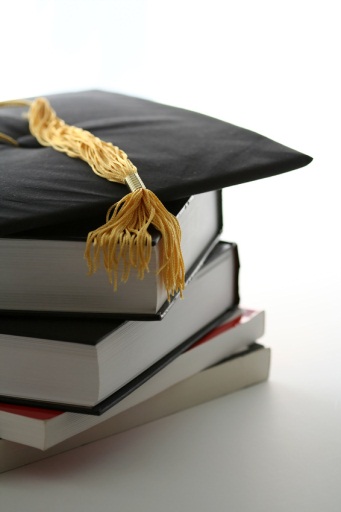 